 АДМИНИСТРАЦИЯ 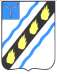 СОВЕТСКОГО МУНИЦИПАЛЬНОГО РАЙОНА САРАТОВСКОЙ ОБЛАСТИ ПО С Т А Н О В Л Е Н И Е	 от  01.02.2016  № 44	 р.п. Степное Об утверждении муниципальной программы  «Развитие молодежной политики и туризма на территории Советского муниципального района на 2016-2018годы»   целях  развития  и  реализации  потенциала  молод?жи  в  интересах Советского  муниципального района на основании ст. 15 Федерального закона от  06.10.2003г.  №131-ФЗ  «Об  общих  принципах  организации  местного самоуправления в Российской Федерации», ст. 10 Закона Саратовской области от 9.10.2006г. № 94-3СО «О молодѐжной политике в Саратовской области», руководствуясь Уставом Советского муниципального района, администрация Советского муниципального района ПОСТАНОВЛЯЕТ:  Утвердить муниципальную программу «Развитие молодежной политики   туризма  на  территории  Советского  муниципального  района  на  2016-2018 годы» (прилагается).   Настоящее  постановление  вступает  в  силу  со  дня  его  официального опубликования. Глава администрации Советского муниципального района                                             С.В. Пименов Иванова Е.В. 5-37-7 Приложение к постановлению администрации Советского муниципального района  от 01.02.2016 №44                                   МУНИЦИПАЛЬНАЯ  ПРОГРАММА «РАЗВИТИЕ МОЛОДЕЖНОЙ ПОЛИТИКИ И ТУРИЗМА НА ТЕРРИТОРИИ СОВЕТСКОГО МУНИЦИПАЛЬНОГО РАЙОНА   на 2016-2018 годы» р.п. Степное  ПАСПОРТ ПРОГРАММЫ  Наименование Программы Основания для разработки Программы Заказчик  Программы Разработчик Программы Цель и задачи Программы  Важнейшие целевые индикаторы Муниципальная  программа  «Развитие  молодежной политики  и  туризма  на  территории  Советского муниципального  района  на  2016  –  2018  гг.»  (далее  - Программа). 	Федеральный закон от 06.10.2003г. № 131-ФЗ «Об общих принципах  организации  местного  самоуправления  в Российской Федерации»;  Распоряжение правительства Российской Федерации от 29.11.2014г. №2403-р;  Закон Саратовской области от 9 октября 2006г. № 94-ЗСО«О молодѐжной политике в Саратовской области»  Администрация Советского муниципального района Администрация Советского  муниципального района Создание  условий  и  возможностей  для  эффективной  самореализации  молодежи    подростков  в  интересах  Советского  муниципального района;  развитие  туризма  на  территории  Советского муниципального района. Задачи:    Развитие  моделей  и  форм  вовлечения  подростков  и молодежи  в  трудовую  и  экономическую  деятельность, подготовка  молодежи  к  участию  в  общественно- политической  жизни  страны,  создание  условий  для реализации  творческого  потенциала  молодежи, формирование  системы  мероприятий  по  духовно- нравственному,  гражданско-патриотическому    и  военно- патриотическому воспитанию молодежи   Формирование  конкурентоспособного  турпродукта через  формирование  новых  объектов  экскурсионного показа, увеличение рынка туристских услуг.   Вовлечение  граждан  в  создание  новых  туристических услуг. Увеличение  количества  участвующих   волонтерских акциях.Увеличение  числа  трудоустроенных  лиц   возрасте 14-17 лет.Разработка  и  изготовление  буклетов  с  видами  достопримечательностей  Советского  муниципального района. Изготовление  сувенирной  продукции  с символикой Советского муниципального района. Подготовка и проведение мероприятий, круглых столов, конференций  по  проблемам  развития  туризма  и использования туристических ресурсов. Изготовление  и  установка  баннеров,  направленных  на создание положительного имиджа и повышения туристического привлекательности Советского муниципального района. Разработка  туристических	 маршрутов  на территории муниципального района. Увеличение  числа  проводимых  соревнований   мероприятий на территории муниципального района. Увеличение  численности  детей,  подростков    молодежи,  участвующих  в  физкультурно- оздоровительных,  культурно-массовых  и  военно- патриотических мероприятиях Исполнение  муниципальных  заданий  учреждений физкультурно-спортивной,  молодежной   патриотической направленности. организации  Всероссийской  общественной  организации ветеранов (пенсионеров) войны, труда, Вооруженных Сил  правоохранительных органов (по согласованию);  молод?жные  и  детские  общественные  организации Советского муниципального района (по согласованию) Ответственным  координатором  является  отдел  по молодежной  политике,  физкультуре  и  спорту  и социальным  вопросам  администрации  Советского муниципального района.   ходе  исполнения  Программы  ежегодно  могут уточняться  механизм  ее  реализации  и  состав исполнителей.     Характеристика проблемы и обоснование необходимости е? решения программными методами Муниципальная программа является средством реализации органами местного самоуправления,  общественными  объединениями  Советского  муниципального района  системы  мер  правового,  организационно-управленческого,  социально- экономического,  информационного  характера,  направленных  на  создание необходимых условий  для самореализации молодых граждан, выбора ими своего жизненного  пути,  ответственного  участия  во  всех  сферах  жизнедеятельности муниципального образования. Целью волонтерского движения в первую очередь является системное вовлечение  молодежи  в  многообразные  социальные  практики  и  развитие навыков  самостоятельной  жизнедеятельности  через  организацию добровольческой  деятельности.  Это  значит  понимание  добровольчества  в широком смысле. Между  властью  и  молодежью  практически  не  осуществляется  прямое информационное взаимодействие, более того, по данным исследований, в своем большинстве  молодежь  не  испытывает  доверия  к  информации  и  проектам, исходящим от власти. Избежать  подобных  ситуаций  помогут  разработанные  модели  и программы  лидерской  подготовки  молодежи,  обучение  основам менеджмента, стратегиям ведения предвыборной борьбы, что повлияет на состояние мотивации молодежи к участию в выборах всех уровней. Разделы  муниципальной  программы  направлены  на  выявление  и продвижение  талантливой  молодежи,  и  использование  продуктов  ее инновационной деятельности. Решение вопросов развития туризма на территории Советского района  возможно только программными методами учитывая тот факт, что туризм – это сфера, в которой сопряжена деятельность субъектов различных отраслей экономики и социальной сферы. Поэтому  муниципальной  программой  предусмотрено  взаимодействие  структурных подразделений администрации, турфирм, музеев, музейных комнат  и других субъектов туристской деятельности.  Реализация  муниципальной  программы  позволит  объединить  усилия различных  субъектов  туристической  деятельности,  по  совершенствованию используемого турпродукта.    настоящее  время  туризм  является  одним  из  важных  направлений, влияющих  на  рост  экономики,  в  том  числе  на  развитие  таких  сфер деятельности,  как  услуги  туристских  компаний,  коллективные  средства размещения, транспорт, связь, торговля, производство сувенирной и иной продукции, питание, сельское хозяйство, строительство и другие отрасли.	 Как  сфера  деятельности  туризм  играет  важную  роль  в  решении социальных проблем, создавая условия для формирования здорового образа  жизни и отдыха граждан, обеспечивая создание дополнительных рабочих мест, рост занятости и повышение благосостояния населения. Для  решения  поставленных  задач  в  сфере  молодежной  политики  и туризма разработана данная муниципальная программа. Обеспечение  межведомственной    и  качественной  работы  учреждений, отдела  по  молодежной  политике,  физкультуре  и  спорту  и  социальным вопросам    администрации  Советского  муниципального  района  позволит увеличить  охват  населения,  которое  принимает  участие  в  молодежных мероприятиях и мероприятиях патриотической направленности.    Основные  цели  и  задачи,  сроки  реализации    муниципальной программы Цели муниципальной программы: Создание  условий  и  возможностей  для  эффективной  самореализации молодежи и подростков в интересах Советского муниципального района. Развитие туризма на территории Советского района. Проведение  военно-патриотических,  культурно-массовых  мероприятий для населения  Советского района. Задачи муниципальной программы: Развитие моделей и форм вовлечения подростков и молодежи в трудовую   экономическую  деятельность,  направленную  на  решение  вопросов самоопределения  и  самообеспечения  на  рынке  труда,  организация трудоустройства подростков  и молодежи в летний период. Формирование  конкурентоспособного  турпродукта  через совершенствование  используемых  и  формирование  новых  объектов экскурсионного показа, размещения, сервисного обслуживания, увеличение рынка туристских услуг. Вовлечение граждан в создание новых туристических услуг. Обеспечение  эффективной    работы  учреждений  молодежной   патриотической направленности.Сроки реализации Программы: Реализация Программы осуществляется в период с 2016  по  2018  годы.  Система программных мероприятий Муниципальная программа реализуется в рамках 2 - х подпрограмм: Подпрограмма 1 «Развитие молодежной политики на территории Советского муниципального района» обеспечивает достижение цели по созданию условий для развития потенциала молодежи, а также решение задач по привлечению молодежи к участию в социально полезной деятельности, подготовке молодежи к участию в общественной  жизни  страны,  государственной  деятельности  и  управлении, профессиональной  ориентации  молодежи,  трудоустройства  подростков  в  летний период  (Приложение №2). Подпрограмма  2  «Развитие  туризма  на  территории  Советского муниципального  района»  направлена  на  привлечение  и    увеличение длительности пребывания туристов на территории района;  развитие туризма    Советском  районе:  культурно  -  познавательный  туризм;  событийный туризм;  сельский  туризм;  экологический  туризм;  речной  туризм; оздоровительный  туризм;  паломнический  туризм;    рыболовный  туризм; создание условий для сохранения и возрождения объектов культурного и природного  наследия;  выявление  и  поддержка  творческих  жителей, поощрение интереса к изучению культуры, истории, фольклора Советского муниципального  района;  развитие  предпринимательской  деятельности  в сфере  изготовления  и  продаж  сувенирной  продукции;  создание положительного имиджа Советского муниципального района (Приложение №2). 3.1  Характеристика  сферы  реализации  подпрограммы 	«Развитие молодежной  политики  на  территории  Советского  муниципального района»,  описание основных проблем и прогноз ее развития, а также обоснование включения  в муниципальную программу   рамках  подпрограммы  особое  внимание  уделяется  обеспечению возрастания    роли  молодѐжи  и  увеличения  еѐ  вклада  в  социально- экономическое,  общественно-политическое  и  культурное  развитие Советского муниципального района. Особенностью подпрограммы является ее общественный характер,  так как  подпрограмма  предполагает  активное  включение  молодых  людей  в процесс  ее  реализации  посредством  привлечения  молодежи  к  участию  в социально  полезной  деятельности,  в  общественной  жизни  района, вовлечения  в  проекты,  программные  мероприятия,  направленные  на поддержку активности молодежи. Для последующего развития молодежной политики требуется дальнейшее решение существующих проблем в молодежной среде:  совершенствование системы вовлечения молодежи в социально значимую деятельность;  продолжение  работы  по  созданию  условий  для  реализации творческого потенциала молодежи;  продолжение  работы  по  подготовке  молодежи  к  участию  в общественной жизни, воспитанию толерантного отношения в молодежной среде, профессиональной ориентации молодежи;  продолжение  работы  по  повышению  профессионального  уровня работников по молодежной политике. Реализация  данной  подпрограммы  на  территории  Советского муниципального района  позволит:  увеличить численность детей, подростков и молодежи участвующих культурно-массовых, военно-патриотических мероприятиях; увеличить количество трудоустроенных лиц в возрасте 14-17 лет; увеличить количество участвующих в волонтерских акциях. Подпрограмма включает в себя комплексную систему мер, направленных на создание условий для самореализации и социального развития молодѐжи.  Основными целями подпрограммы является:  создание  условий  и  возможностей  для  успешной  социализации  и эффективной  самореализации  молодежи  Советского  района,  развития  ее потенциала в интересах муниципального района. Основными задачами подпрограммы является:  вовлечение  молодежи  в  процессы  создания  и  популяризации информации,  обеспечивающей  конструктивную  ценностную  ориентацию молодежи, и формирование образа успешного молодого россиянина;  формирование  механизмов  вовлечения  молодых  людей  в общественную деятельность, направленную на улучшение качества жизни россиян;  развитие  и  поддержка  молодежных  инициатив,  направленных  на организацию волонтерского труда молодежи;  развитие  моделей  и  форм  вовлечения  молодежи  в  трудовую  и экономическую  деятельность,  направленную  на  решение  вопросов самоопределения и самообеспечения молодежи на рынке труда;  вовлечение  молодежи  в  участие  в  военно-патриотических мероприятиях;  вовлечение и обеспечение участия молодежи в общественно-политической жизни  общества,  выявление  и  продвижение  продуктов  инновационной деятельности молодежи. Целевые показатели подпрограммы:	  увеличение  численности  детей,  подростков  и  молодежи, участвующих  в  культурно-массовых  и  военно-патриотических мероприятиях;  увеличение числа участников в волонтерских акциях; увеличение числа трудоустроенных лиц в возрасте 14-17 лет. Сведения  о  целевых  показателях  подпрограммы  приведены  в приложении №1  к муниципальной программе. Ожидаемые результаты реализации подпрограммы:	  увеличение численности детей, подростков и молодежи участвующих культурно-массовых мероприятиях с 4200 чел. в 2015 году до 5300 чел. в 2018 году;  количество трудоустроенных лиц в возрасте 14-17 лет с 50 чел. в 2015 году  до 80 чел. в 2018 году;  увеличение числа участников в волонтерских акциях, с 270 чел. в 2015 году  до 450 чел.  в 2018 году. Срок реализации подпрограммы 2016-2018 год. 3.2  Характеристика сферы реализации подпрограммы «Развитие туризма на территории  Советского  муниципального  района»,  описание  основных проблем  и  прогноз  ее  развития,  а  также  обоснование  включения  в муниципальную программу Как  сфера  деятельности  туризм  играет  важную  роль  в  решении социальных проблем, создавая условия для формирования здорового образа  жизни и отдыха граждан, обеспечивая создание дополнительных рабочих мест, рост занятости и повышение благосостояния населения. В настоящее время туризм является одним из важных направлений, влияющих на рост экономики, в том числе на развитие таких сфер деятельности, как услуги туристских компаний, коллективные средства размещения, транспорт, связь,  производство  сувенирной  и  иной  продукции,  тем  самым  выступая катализатором  социально-экономического  развития Советского муниципального района. Для решения поставленных проблем разработана подпрограмма «Развитие туризма на территории Советского муниципального района» на 2016 – 2018 годы.  Достижение поставленных целей и решение комплекса задач позволит создать  благоприятные  экономические  условия  для  развития  туризма  на территории  Советского  района  и  удовлетворения  спроса  потребителей  на  туристические  услуги.  Для  достижения  поставленной  цели  и  задач определена система программных мероприятий:  Мониторинг состояния туристических ресурсов.  Информационная поддержка.  Развитие инфраструктуры туризма.  Продвижение туристического продукта.  Проекты в сфере туризма. Реализация подпрограммы позволит:  Подготовить  и  провести  мероприятия,  круглые  столы,  конференции  по проблемам развития туризма и использования туристических ресурсов. Разработать  и  изготовить  буклеты,  путеводители  с  описанием  туристических объектов Советского муниципального района. Изготовить  сувенирную  продукцию  с    символикой  Советского муниципального района. Изготовить  и  установить  баннеры,  направленные  на  создание положительного  имиджа  и  повышение  туристической  привлекательности Советского района. Реализация подпрограммы направлена на создание благоприятной среды для  развития  муниципальных  туристических  ресурсов,  повышения информированности  населения    о  развитии  туризма  в  Советском муниципальном районе. Основными целями подпрограммы является:   Сохранение  и  рациональное  использование  культурного  и  природного наследия;   Формирование положительного имиджа Советского района и повышение его инвестиционной привлекательности;  Развитие  внутреннего  и  въездного  туризма  на  территории Советского муниципального района. Основными задачами подпрограммы является:  Формирование  конкурентоспособного  турпродукта  через совершенствование  используемых  и  формирование  новых  объектов  экскурсионного показа, размещения, сервисного обслуживания, увеличение рынка туристских услуг;   Вовлечение граждан в создание новых туристических услуг. Целевые показатели подпрограммы:  количество проведенных мероприятий, круглых столов, конференций по проблемам развития туризма и использования туристических ресурсов;   количество разработанных туристических маршрутов на территории Советского района;  количество  изготовленных  буклетов  с  видами достопримечательностей Советского района;  количество  изготовленной  сувенирной  продукции  с  туристской символикой Советского района;  количество изготовленных и установленных баннеров, направленных на  создание  положительного  имиджа  и  повышение  туристической привлекательности Советского района.  Ресурсное обеспечение Программы Общий  объѐм  средств  финансового  обеспечения  муниципальной программы на 2016-2018 годы составляет  230 тыс. руб. (прогнозно), в том  числе:  Подпрограмма  1  «Развитие  молодежной  политики  на  территории Советского муниципального района» - 115 тыс. руб. (прогнозно).  Подпрограмма  2  «Развитие  туризма  на  территории  Советского муниципального района» - 115 тыс. руб. (прогнозно). Финансирование  мероприятий  муниципальной  программы осуществляется  за  счет  средств  бюджета  Советского  муниципального района. Сведения  об  объемах  и  источниках  финансового    обеспечения муниципальной программы приведены в приложении № 3 к муниципальной программе.   Организация управления Программой и контроль за ходом е? реализации При реализации настоящей муниципальной программы и для достижения поставленных  целей  необходимо  учитывать  возможные  финансовые, экономические риски. Минимизация финансовых рисков возможна на основе:  регулярного мониторинга и оценки эффективности реализации мероприятий Программы;  своевременной  корректировки  перечня  основных  мероприятий  и показателей муниципальной программы;  обеспечения эффективной координации деятельности соисполнителей иных организаций, участвующих в реализации программных мероприятий. Сведения  о  целевых  показателях  подпрограммы  приведены  в приложении №1  к муниципальной программе.  Непосредственный контроль за выполнением мероприятий Программы осуществляет    председатель  комитета  по  вопросам  социальной  сферы администрации Советского муниципального района  ходе исполнения Программы ежегодно могут уточняться перечень мероприятий, механизм их реализации, объѐмы финансирования и состав исполнителей. Оценка  эффективности  Программы  проводится  путем  сопоставления целевых и фактических значений показателей результативности  Прогноз ожидаемых социально-экономических, иных результатов  реализации Программы Реализация муниципальной программы позволит достигнуть следующих целевых показателей:   сфере молодежной политики:Увеличение  численности  детей,  подростков  и  молодежи,  участвующих  в культурно-массовых и военно-патриотических мероприятиях. Увеличение количества участвующих в волонтерских акциях. Увеличение числа трудоустроенных лиц в возрасте 14-17 лет.  сфере туризма:Разработка и изготовление буклетов с видами достопримечательностей  Советского муниципального района. Изготовление  сувенирной  продукции  с  символикой  Советского муниципального района. Подготовка и проведение мероприятий, круглых столов, конференций  по проблемам развития туризма и использования туристических ресурсов. Изготовление  и  установка  баннеров,  направленных  на  создание положительного  имиджа  и  повышения  туристического  привлекательности Советского района. Разработка туристических маршрутов на территории района. Сведения  о  целевых  показателях  муниципальной  программы приведены  в приложении № 1 к муниципальной программе.  результате реализации муниципальной программы в 2016-2018 года планируется достичь следующих результатов:  сфере молодежной политики: увеличение  числа  детей,  подростков  и  молодежи  в  культурно- массовых  мероприятиях до 5 300 чел.,  увеличение числа трудоустроенных лиц в возрасте 14-17 лет до 80 чел.,  увеличение  количества  человек,  задействованных  в  волонтерских акциях.  сфере туризма: подготовка и проведение мероприятий, круглых столов, конференций по проблемам развития туризма и использования туристических ресурсов (6 мероприятий);  разработка  и  изготовление  буклетов  с  видами достопримечательностей Советского муниципального района (150  шт.);  изготовление  сувенирной  продукции  с  символикой  Советского муниципального района  (150 шт.);  изготовление  и  установка  баннеров,  направленных  на  создание положительного  имиджа  и  повышение  туристической  привлекательности Советского муниципального района  (5 шт.);  разработка  туристических  маршрутов  на  территории  Советского муниципального района (3 маршрута); Верно: Руководитель аппарата                                                                   О.Л. Дябина  Приложение  №3  к  муниципальной  программе «Развитие молодежной политики и туризма на территории Советского муниципального района на 2016-2018гг.» Ресурсное обеспечение Программы Финансирование  мероприятий  Программы  «Развитие  молодежной политики и туризма на территории Советского муниципального района на 2016-2018гг.»  предусматривается  за  счет  средств  бюджета  Советского  муниципального  района.  Общий  объем  финансирования  мероприятий Программы составляет:  (тыс. рублей) Источники финансирования  	Объем 	В том числе:  направления расходовинансирования на 2016-2018годы 2016 год (прогнозно) 2017год (прогнозно) 2018год (поргнозно) Средства  местного  бюджета  района – ВСЕГО, 230,0 50,0 80,0 100,0  том числе:Советского муниципального района» Объемы  финансирования  Программы  носят  прогнозный  характер  и подлежат  ежегодному  уточнению  при  формировании  проекта  местного  бюджета  Советского  муниципального  района  на  соответствующий  год, исходя из возможностей бюджета и степени реализации мероприятий. Верно: Руководитель аппарата                                                                   О.Л. Дябина Срок реализации Программы 2016-2018 годы Основные мероприятия программы (перечень подпрограмм) Подпрограмма    «Развитие  молодежной  политики  на территории Советского муниципального района». Подпрограмма  «Развитие  туризма      на  территории Советского муниципального района». Исполнитель (исполнители) программы, ответственный исполнитель (координатор) Для эффективной реализации мероприятий Программы необходимо  межотраслевое  и  межведомственное взаимодействие. Исполнители: -  отдел по молодежной политике, физкультуре и спорту и социальным вопросам; -  управление образования;  -   управление культуры и кино; - ГУЗ СО «Советская РБ» (по согласованию);  -  комиссия  по  делам  несовершеннолетних  и  защите  их прав  при  администрации  Советского  муниципального района;  - ГКУ СО «ЦЗН Советского района» (по согласованию); - отдел ВКСО по Советскому и Федоровскому районам (по согласованию);  - ГКУ СО «УСПН Советского района» (по согласованию);  -  районная  организация  Саратовской  областной Объемы и источники финансирования Бюджет  Советского муниципального   района.  Общие  затраты  на  реализацию  Программы  составляют  230,0  тыс.  рублей (прогнозно), в том числе: 2016г.–  50 тыс. рублей 2017г. – 80,0 тыс. рублей 2018г.– 100,0 тыс. рублей Ожидаемые конечные результаты реализации программы -  увеличение  количества  трудоустроенных  лиц  в возрасте 14-17 лет; - увеличение  количества  детей,  подростков  и  молодежи  в  физкультурно-массовых  спортивно-оздоровительных мероприятиях; - формирование  положительного  имиджа  и  повышение  туристической  привлекательности Советского муниципального района; - проведение  военно-патриотических,  культурно-массовых  мероприятий  для  населения   Советского муниципального района. Подпрограмма «Развитие молодежной политики на территории Советского муниципального района» 115,0 25,0 40,0 50,0 Подпрограмма «Развитие туризма на территории 115,0 25,0 40,0 50,0 